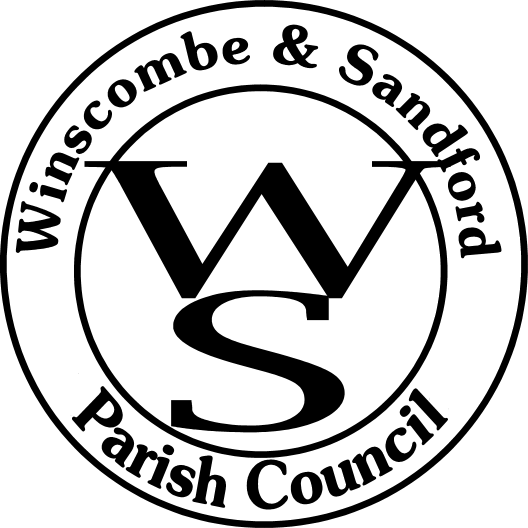 PARISH COUNCIL & COMMITTEE MEETINGCALENDAR 2019All Parish Council, Committee and Working Group meetings are open to the public and start at 7.30 p.m. unless otherwise stated on the published agenda.  Parishioners and members of the press are welcome to attend all meetings and a time at each meeting is set aside for public participation. January7th 14th21st 28thPlanning CommitteeEmployment, Finance & Policies CommitteePlanning Committee - cancelledFull Parish CouncilW Community CentreW Community CentreW Community CentreSidcot Sch Art CentreFebruary4th 11th18th25thPlanning CommitteeWar Memorial Ground Advisory Committee Planning CommitteeFull Parish CouncilW Community CentreW Cricket ClubW Community CentreSandford Village HallMarch4th4th  18th25thCemetery & Allotment Working Group - postonedEnvironment Working GroupPlanning CommitteeFull Parish CouncilIlex Lane CemeteryW Community CentreW Community CentreSidcot Sch Art CentreApril1st 1st8th15th 29thCemetery & Allotment Working GroupAnnual Parish AssemblyPlanning CommitteeEmployment, Finance & Policies CommitteeFull Parish CouncilIlex Lane CemeterySandford Village HallW Community CentreW Community CentreSandford Village HallMay13th20thAnnual meeting of the full Parish CouncilPlanning CommitteeSidcot Sch Old LibraryW Community CentreJune3rd 10th17th24thCemetery & Allotment Working Group - cancelledPlanning CommitteeWar Memorial Ground Advisory Committee (AGM)Full Parish CouncilIlex Lane CemeteryW Community CentreW Cricket ClubW Community CentreJuly1st 8th22nd Environment Working GroupPlanning CommitteeFull Parish CouncilW Community CentreW Community CentreW Community CentreAugust5th12th Planning CommitteeEmployment, Finance & Policies CommitteeW Community CentreW Community CentreSeptember2nd 9th23rd 30th Planning CommitteeCemetery & Allotment Working Group - postponed Full Parish CouncilPlanning CommitteeW Community CentreIlex Lane CemeterySandford Village Hall W Community CentreOctober7th 14th 21st 28thEnvironment Working GroupCemetery & Allotment Working GroupPlanning CommitteeFull Parish Council W Community CentreIlex Lane CemeteryW Community CentreSandford Village HallNovember4th 11th18th25thWar Memorial Ground Advisory CommitteeEmployment, Finance & Policies CommitteePlanning CommitteeFull Parish CouncilW Cricket ClubW Community CentreW Community CentreSidcot Sch Art CentreDecember2nd 9th 16th Cemetery & Allotment Working GroupPlanning Committee Environment Working GroupW Community CentreW Community CentreW Community Centre